       Btech VII Semester II Mid Term Examination – November 2017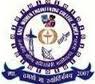 Subject:  DataMining & Warehousing                                                           Time: 1 Hr.                                                                                                  Max. Marks: 20Ques 1: What is Data Generalization.Explain the approaches used ?                                     (8)Ques 2:What is mining class comparison.Explain it with a suitable example?                       (6)Ques3: Explain Apriori algorithm in brief?                                                                             (6)